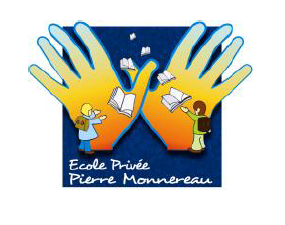 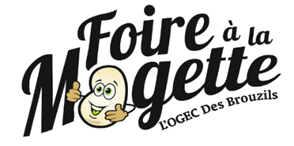 APPEL AUX VOLONTAIRES – RANDO PEDESTRE POUR LA 41e FOIRE A LA MOGETTELe Dimanche 13 octobre prochain, l'OGEC de notre école organisera pour la 41e fois la FOIRE A LA MOGETTE ! Suite au succès de l'an passé, nous aimerions proposer à nouveau une randonnée en matinée en forêt de Grasla.Nous sommes donc à la recherche d'une équipe de 4 à 5 volontaires pour mettre en place le parcours, le ravitaillement…Si vous êtes intéressé pour constituer cette équipe, merci de vous manifester avant le 08/06.06.21.20.58.49foirealamogettedesbrouzils@gmail.comLe comité d'organisation de la foire.					 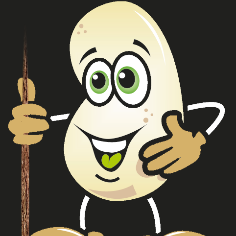 